LONDON LABPer rendere più vicina la partenza, come ogni anno il viaggio di istruzione sarà preceduto da una serie di incontri finalizzati ad assaporare un’anteprima di quello che ci aspetta!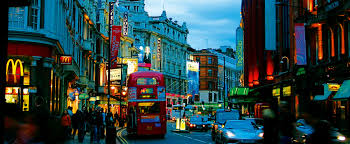 I incontro: Martedì 25/03/2014 h 14.00 Aula 7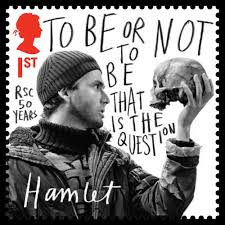 Presentazione del programma di viaggio e della cittàShakespeare: il mistero intorno alla vita del bardo, protagonista e creatore del teatro elisabettiano. Un viaggio dentro il suo teatro, The Globe, attraverso le sue opere che vedono come protagoniste le grandi passioni dell’animo umano.II incontro: Giovedì 27/03/2014 h. 14 Aula 7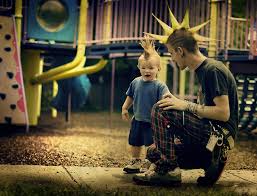 STORIA DELLE SUB-CULTURE INGLESI DAGLI ANNI 60 AI GIORNI NOSTRI, a cura del Prof. Raimondo GavianoLa lezione verte su una carrellata delle principali mode e tendenze dei giovani inglesi a partire dagli anni sessanta sino al nuovo millennio. Importanza verrà data alle motivazioni sociali e politiche e all'esigenza di emancipazione da un mondo "adulto" alienante.III incontro: Martedì 01/04/2014 h. 14.30 Aula 7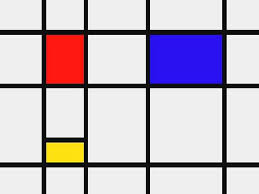 UN VIAGGIO NELL’ARTE a cura della prof.ssa Monica CarraraAnalisi delle principali opere presenti nei musei inclusi nel programma di viaggio: La Tate Gallery, La New Modern, La National Gallery e il British Museum.IV incontro: Giovedì 03/04/2014 h. 14 Aula 7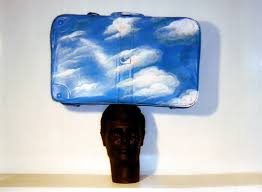 English for TravellersAppunti di viaggio prima della partenza